附件1  中国化工学会盖章审批单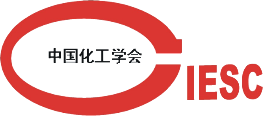                                              年    月    日事项标题附件盖章种类□学会公章  □行政章（办公室/人事/会员部等）  □财务章   □其他章              □学会公章  □行政章（办公室/人事/会员部等）  □财务章   □其他章              □学会公章  □行政章（办公室/人事/会员部等）  □财务章   □其他章              □学会公章  □行政章（办公室/人事/会员部等）  □财务章   □其他章              盖章文件备案情况盖章文件备案情况盖章文件备案情况□电子版     □纸质版    □未备案后续补办□电子版     □纸质版    □未备案后续补办分支机构经办人分支机构审批人分支机构审批人学会部门负责人学会秘书长学会秘书长